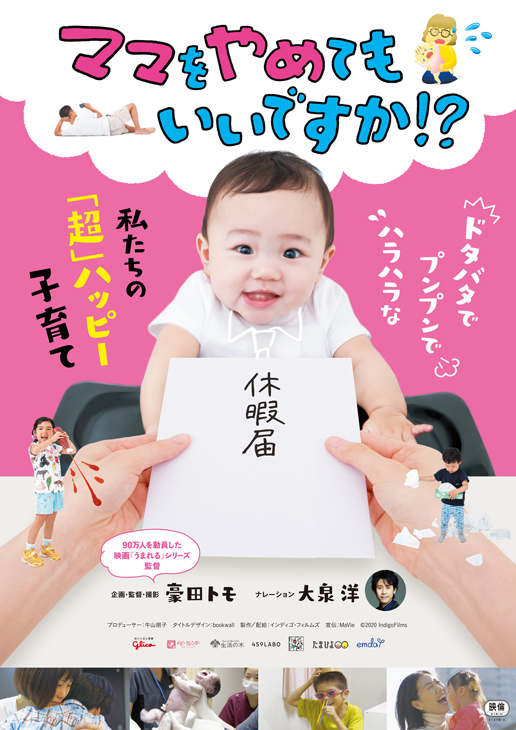 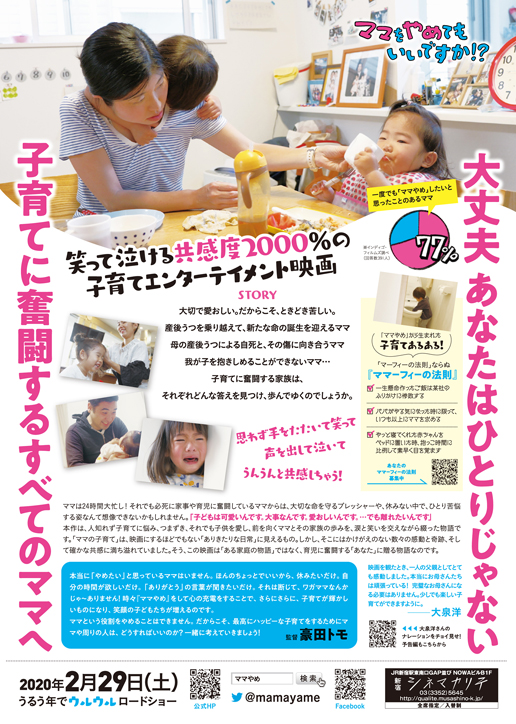 下呂市内　開催予定2022年　6月14日(火)9:30～11:45　金山市民会館12月　3日(土)9:30～11:45　下呂交流会館12月　6日(火)9:30～11:45　萩原星雲会館